Western AustraliaCriminal Investigation Amendment Act 2014Western AustraliaCriminal Investigation Amendment Act 2014Contents-1.	Short title	22.	Commencement	23.	Act amended	24.	Section 139 amended	25.	Section 142 amended	2Western AustraliaCriminal Investigation Amendment Act 2014No. 31 of 2014An Act to amend the Criminal Investigation Act 2006.[Assented to 3 December 2014]The Parliament of Western Australia enacts as follows:1.	Short title		This is the Criminal Investigation Amendment Act 2014.2.	Commencement		This Act comes into operation as follows —	(a)	sections 1 and 2 — on the day on which this Act receives the Royal Assent;	(b)	the rest of the Act — on a day fixed by proclamation, and different days may be fixed for different provisions.3.	Act amended		This Act amends the Criminal Investigation Act 2006.4.	Section 139 amended	(1)	In section 139(2) after “arrested suspect” insert:		in custody	(2)	Delete section 139(3).5.	Section 142 amended	(1)	In section 142(4), (5) and (6) delete “subsection (7).” and insert:		subsections (7) and (8).	(2)	Delete section 142(7) and insert:	(7)	If it is decided to charge an arrested suspect with an offence and the suspect is not released unconditionally, the officer who has custody of the suspect must ensure the suspect is charged as soon as practicable and is dealt with —	(a)	under the Bail Act 1982 section 6; or	(b)	under the Mental Health Act 1996 section 196.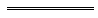 